Návrh usnesení:Zastupitelstvo města Prostějova  n e v y h o v u j e žádosti o prodej části pozemku p.č. 587/2 – vodní plocha v k.ú. Čechovice u Prostějova o výměře cca 35 m2.Důvodová zpráva:     Na Odbor správy a údržby majetku města Magistrátu města Prostějova se dne 09.04.2018 obrátila žadatelka se žádostí o odprodej části pozemku Statutárního města Prostějova p.č. 587/2 – vodní plocha v k.ú. Čechovice u Prostějova o výměře cca 35 m2. Žadatelka je vlastníkem přilehlého objektu k bydlení č.p. 166 (K rybníku 3 v Prostějově), jenž je součástí pozemku st. p.č. 20/4 v k.ú. Čechovice u Prostějova. Odkupem předmětné části pozemku by si žadatelka ráda vytvořila chybějící zázemí uvedeného objektu, kde by mohla realizovat své záměry pro zlepšení bydlení. V současné době užívá část pozemku Statutárního města Prostějova p.č. 587/2 v k.ú. Čechovice u Prostějova, která je oplocena, bez právního titulu (odprodej této části pozemku je předmětem její žádosti) a zároveň žádá o odprodej části pozemku Statutárního města Prostějova p.č. 587/2 v k.ú. Čechovice u Prostějova nacházející se za sousedním objektem k bydlení č.p. 23 (K rybníku 5 v Prostějově) taktéž zaplocenou sousedem bez právního titulu. Nesrovnalosti v užívání předmětného pozemku byly Odborem SÚMM zjištěny v rámci provedené inventury a jsou postupně řešeny. Záležitost je řešena pod sp. zn. OSUMM 152/2018.  Odbor územního plánování a památkové péče prodej pozemku parcelní číslo 587/2 v katastrálním území Čechovice u Prostějova nedoporučuje vzhledem k umístění pozemku v ploše veřejných prostranství s ohledem na možnosti úpravy komunikačního propojení, úpravy pěšího propojení a úpravy doprovodné zeleně. Odbor územního plánování a památkové péče navrhuje oslovit žadatelku s nabídkou pronájmu.Odbor životního prostředí nesouhlasí s prodejem pozemku z důvodu ponechání manipulačního pruhu pro údržbu Mlýnského náhonu (pozn. nedoporučujeme ani případný pronájem), dále z důvodu snížení plochy veřejné zeleně v této lokalitě.Odbor rozvoje a investic posoudil uvedenou žádost a sděluje, že nedoporučuje odprodej uvedeného pozemku s ohledem na zajištění přístupu k mlýnskému náhonu. ORI doporučuje řešit tuto problematiku jednotně včetně sousedních nemovitostí dle posouzení a stanoviska Odboru životního prostředí.Rada města Prostějova na své schůzi konané dne 31.07.2018 usnesením č. 8707:1) 	neschválila 	záměr prodeje části pozemku p.č. 587/2 – vodní plocha v k.ú. Čechovice u Prostějova o výměře cca 35 m2,doporučila Zastupitelstvu města Prostějova nevyhovět žádosti o prodej části pozemku p.č. 587/2 – vodní plocha v k.ú. Čechovice u Prostějova o výměře cca 35 m2.Odbor správy a údržby majetku města vzhledem k výše uvedeným vyjádřením a stanoviskům a ke skutečnosti, že se primárně jedná o prostor, se kterým se uvažuje pro případné využití v rámci oprav mlýnského náhonu, doporučuje Zastupitelstvu města Prostějova nevyhovět žádosti o prodej části pozemku p.č. 587/2 – vodní plocha v k.ú. Čechovice u Prostějova o výměře cca 35 m2, tj. postupovat dle návrhu usnesení.V souladu s doporučením Osadního výboru Čechovice, Domamyslice, Krasice bude žadatelce navrženo ošetřit, resp. legalizovat, užívání části pozemku, kterou má zaplocenou jako zázemí svého objektu k bydlení, formou nájmu. Žadatelka není dlužníkem Statutárního města Prostějova.Materiál byl předložen k projednání na schůzi Finančního výboru dne 20.08.2018.Osobní údaje fyzických osob jsou z textu vyjmuty v souladu s příslušnými ustanoveními zákona č.101/2000 Sb., o ochraně osobních údajů a o změně některých zákonů, ve znění pozdějších předpisů. Úplné znění materiálu je v souladu s příslušnými ustanoveními zákona č. 128/2000 Sb., o obcích (obecní zřízení), ve znění pozdějších předpisů k nahlédnutí na Magistrátu města Prostějova.Přílohy: 	situační mapa2x fotoProstějov:	13.08.2018Osoba odpovědná za zpracování materiálu: 	Mgr. Libor Vojtek, vedoucí Odboru správy a údržby majetku města, 	v zastoupení Bc. Vladimír Hofman, vedoucí oddělenínakládání s majetkem města Odboru SÚMM, v. r. Zpracoval: 	Jiří Grygar, odborný referent oddělení nakládání s majetkem města Odboru SÚMM,v zastoupení Bc. Vladimír Hofman, vedoucí oddělení nakládání s majetkem města Odboru SÚMM, v. r. 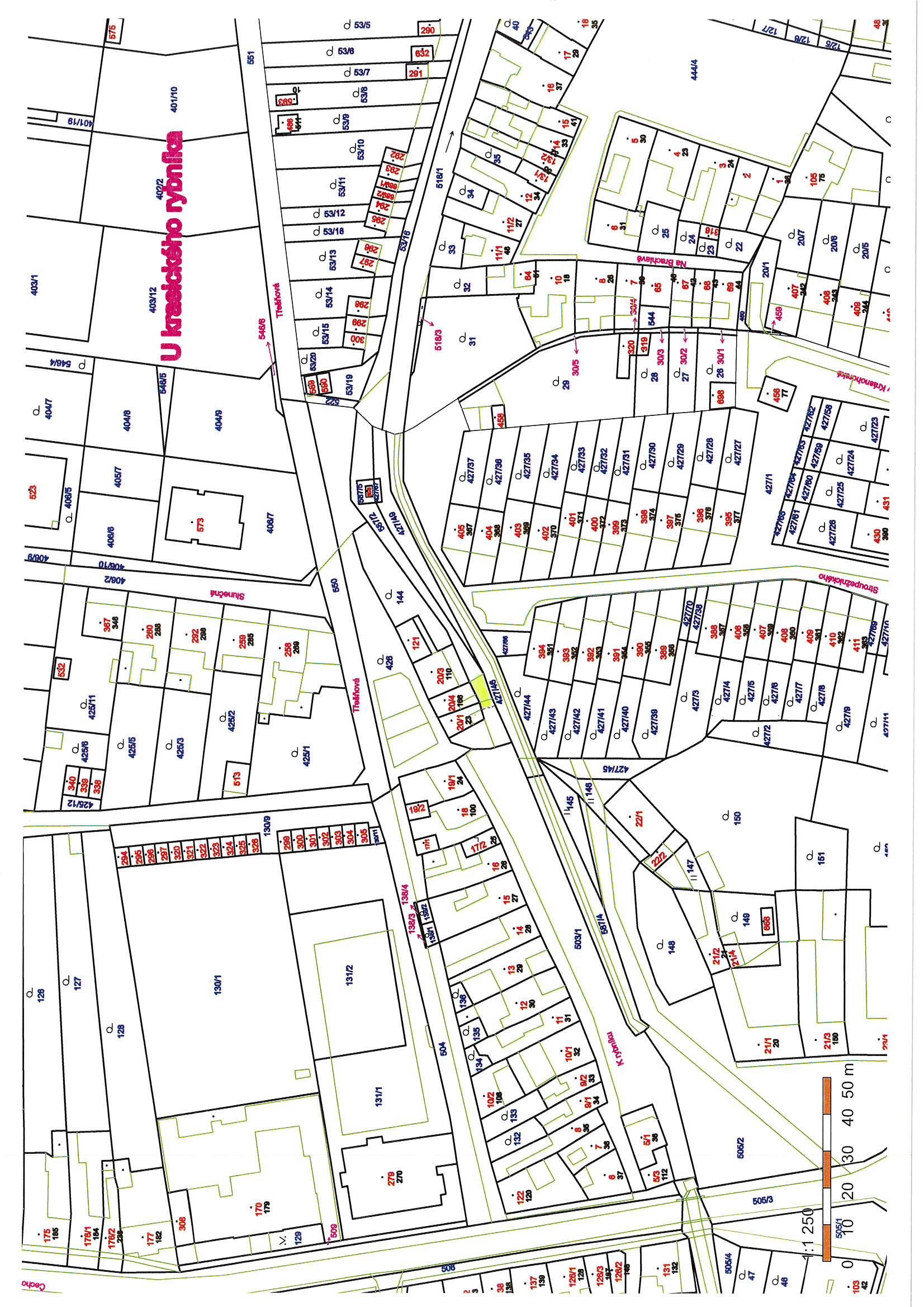 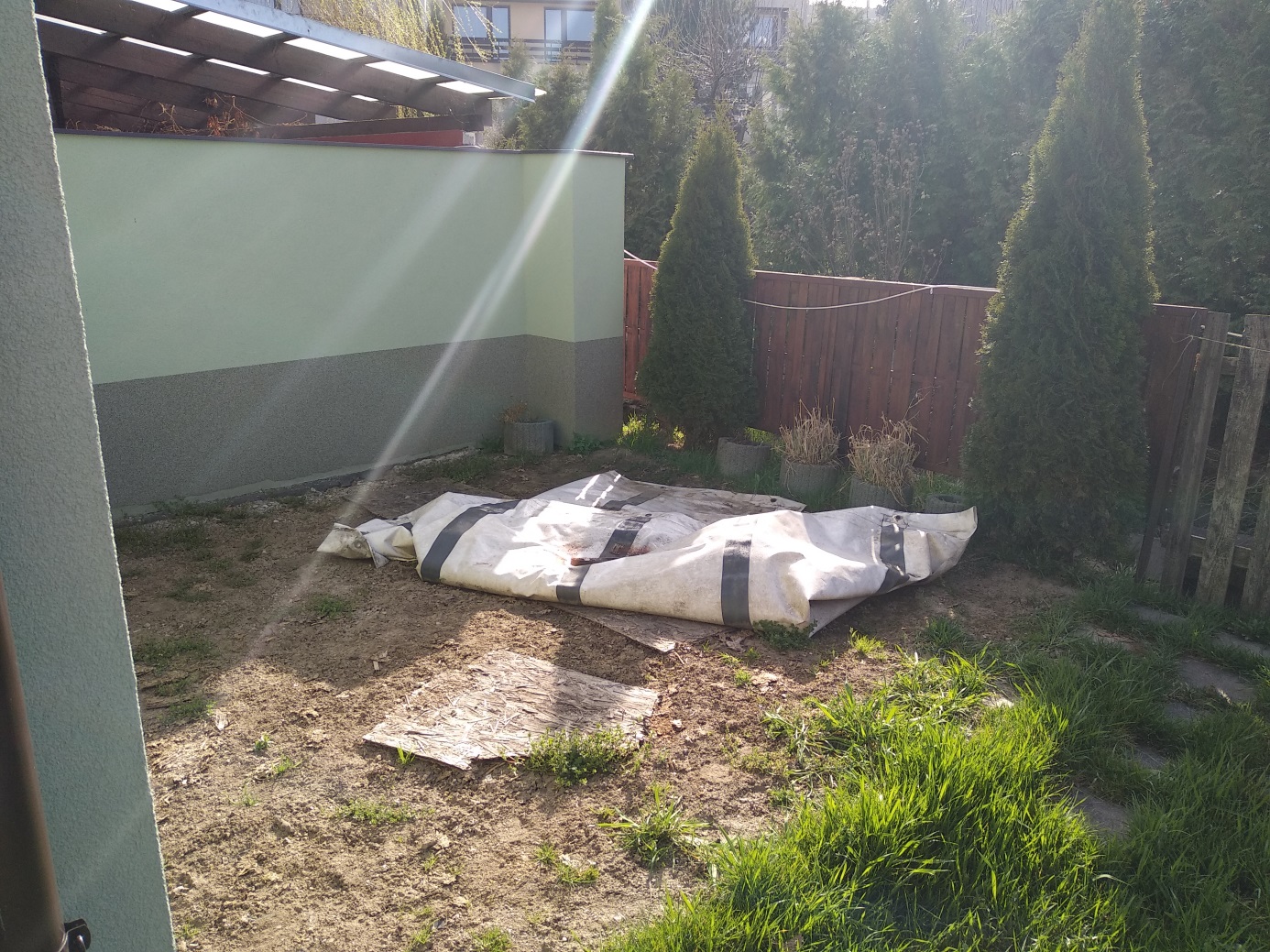 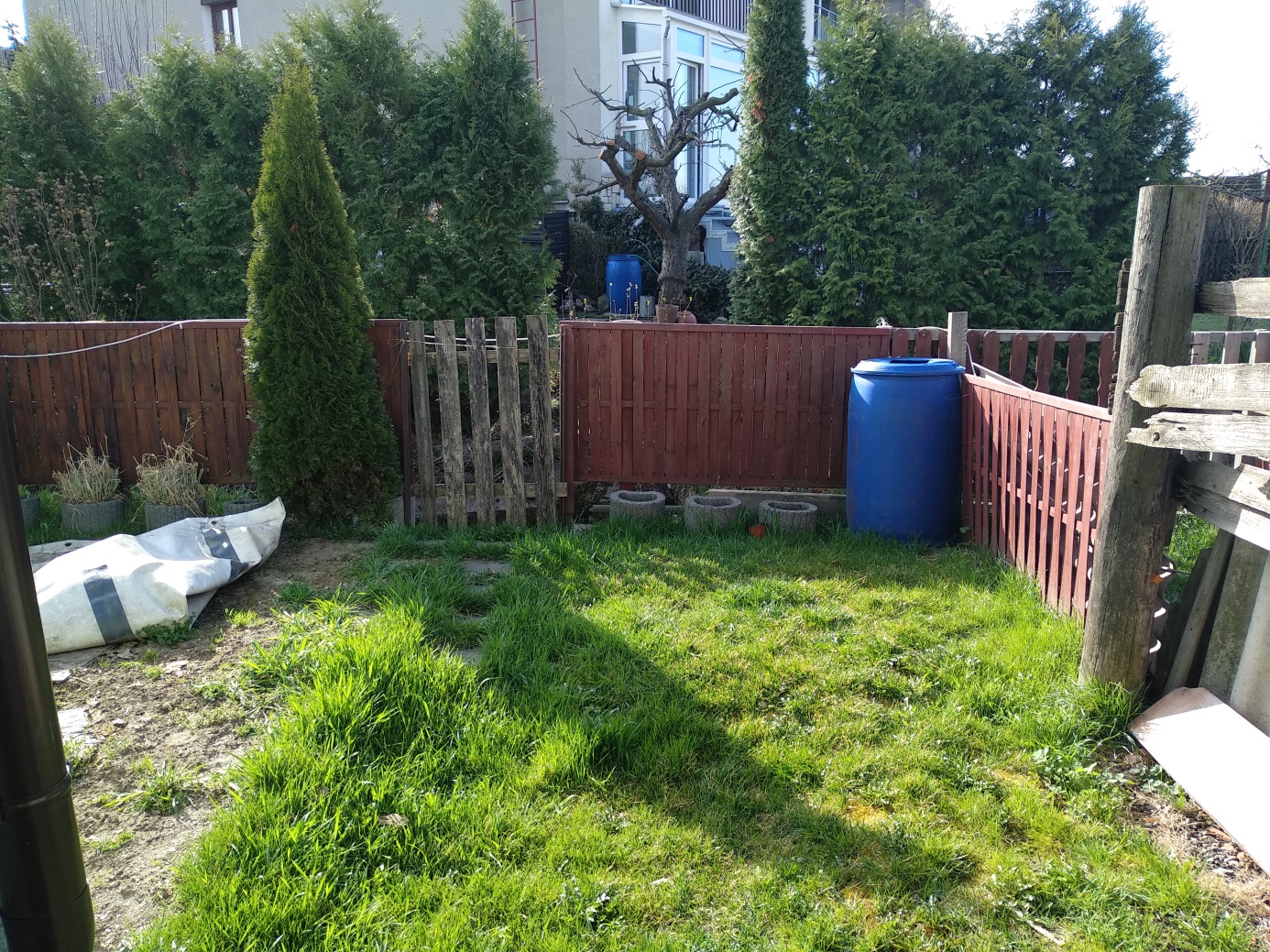 MATERIÁLMATERIÁLMATERIÁLčíslo: pro zasedání  pro zasedání  pro zasedání  pro zasedání  pro zasedání  pro zasedání  Zastupitelstva města Prostějova konané dne 27.08.2018Zastupitelstva města Prostějova konané dne 27.08.2018Zastupitelstva města Prostějova konané dne 27.08.2018Zastupitelstva města Prostějova konané dne 27.08.2018Zastupitelstva města Prostějova konané dne 27.08.2018Zastupitelstva města Prostějova konané dne 27.08.2018Název materiálu:Název materiálu:Prodej části pozemku p.č. 587/2 v k.ú. Čechovice u ProstějovaProdej části pozemku p.č. 587/2 v k.ú. Čechovice u ProstějovaProdej části pozemku p.č. 587/2 v k.ú. Čechovice u ProstějovaPředkládá:Předkládá:Rada města ProstějovaRada města ProstějovaRada města ProstějovaMgr. Jiří Pospíšil, náměstek primátorky, v. r. Mgr. Jiří Pospíšil, náměstek primátorky, v. r. Mgr. Jiří Pospíšil, náměstek primátorky, v. r. Komise pro rozvoj města a podporu podnikání ve svém stanovisku ze dne 19.06.2018 nedoporučuje Radě města prodej předmětné části pozemku.Osadní výbor Čechovice, Domamyslice, Krasice nedoporučuje předmětnou část pozemku p.č. 587/2 v k.ú. Čechovice u Prostějova prodat, ale pouze pronajmout. 